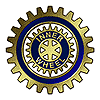 Lidköping Inner Club                                                                 IIW Theme 2018-2019                                                                                                                         Distrikt 238                                                                                   ”Empower and Evolve” –stärka och      Sverige                                                                                            utveckla”                                                                                                                                                                                                                                                                                                             Christine Kirby,Världspresident                                                                                                          AustralienProtokoll fört vid Lidköpings Inner Wheel Klubbs årsmöte, onsdagen den 5 september 2018.Plats: §1.  Årsmötets öppnande.       President Mona Jonsson förklarade mötet öppnat och hälsade alla välkomna.	§2.  Fråga om årsmötets stadgeenliga utlysning.       Årsmötet förklarades i laga ordning utlyst.§3.  Godkännande av föredragningslista.       Föredragningslista godkändes efter följande ändringar.       Punkt 13 och 14 utgår.       Punkt 15 ändras till punkt 13.§4.  Val av mötesordförande och mötessekreterare.        Till mötesordförande valdes Marianne Bäck och till mötessekreterare Lena Petruson.§5.  Val av justerare att jämte mötesordförande justera protokollet.       Till justerare valdes Ulla Frisén.§6.   Verksamhets berättelse för 2017-2018.        Verksamhetsberättelsen godkändes och lades till handlingarna. §7.   Ekonomisk rapport.På grund av skattmästare Anna Rohlén frånvaro lämnas årsredovisning vid nästa månadsmöte. President Mona Jonsson redovisade klubbens insamlade medel på 10.860 kr som fördelats på Happier Futures Garissa 1.086 kr, Narkotikabekämpning 2.172 kr och  Kyrkornas gemensamma sociala kassa 7.602 kr.§8.   Revisionsberättelse.        Klubbens revisor Carina Andersson läste upp revisionsberättelsen.          Bilaga 1.        Klubbens revisorer Carina Andersson och Lena Broberg tillstyrker att styrelsen beviljas                  ansvarsfrihet för verksamhetsåret 2017-2018.§9.   Ansvarsfrihet för styrelsen.        Styrelsen beviljades ansvarsfrihet för det gångna verksamhetsåret 2017-2018.§10. Fastställande av årsavgift.         Styrelsens förslag om oförändrad årsavgift på 500 kr. Godkändes av årsmötet.§11. Beslut om lokalt, nationellt och internationellt projekt samt fördelning.         Styrelsen lade fram förslag på lokalt projekt som är Kyrkornas gemensamma sociala kassa.             Förslaget godkändes. Våra hjälpprojekt är nu: Kyrkornas gemensamma sociala kassa,                Narkotikabekämpning, nationellt och internationella projektet Caring for Women and Girl.         Samtliga godkändes. Fördelning av insamlade medel beslutades: 70% till klubbens lokala                                                   projekt, 20% till det nationella projektet och 10% till internationella projektet.§12. Val av ledamöter i valberedning.         Ulla Frisén och Eva Kihlman valdes till valberedning.         Eva Kihlman valdes till sammankallande.§13. Årsmötet avslutas.         Marianne Bäck avslutade årsmötet.Lidköping 2018-09-08Marianne Bäck			Lena PetrusonMötesordförande			SekreterareJusteras:Ulla Frisén